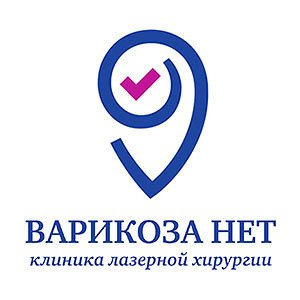 ОБЩЕСТВО С ОГРАНИЧЕННОЙ ОТВЕТСТВЕННОСТЬЮ«ПОКРОВМЕД»РЕКВИЗИТЫ ОРГАНИЗАЦИИПолноеНаименованиеОбщество с ограниченной ответственностью «ПОКРОВМЕД»СокращенноенаименованиеООО «ПокровМЕД»Юридический адрес	655017 Россия Республика Хакасия г. Абакан ул. Карла Маркса дом 63 пом. 87НПочтовый адрес680021, Россия , Хабаровский край, город Хабаровск, ул. Серышева, д. 72, помещение 0 (14-17, 22-28) Телефон/факсИНН/КПП2466196497/ 270045001ОГРН1182468059388 от 12.10.2018Лицензия№ Л041-01161-42/00561194от 02.11.2021г(бессрочно)Расчётный счет40702810631000064133Корреспондентский счет30101810800000000627БИК банка040407627БанкКрасноярское отделение № 8646 ПАО СБЕРБАНКОКВЭД86.21ОКТМО95701000ДиректорАликина Надежда Сергеевна E-mail:	Сайт